RIGHT OF ADMISSION RESERVEDRIGHT OF ADMISSION RESERVEDRIGHT OF ADMISSION RESERVEDRIGHT OF ADMISSION RESERVEDRIGHT OF ADMISSION RESERVEDRIGHT OF ADMISSION RESERVEDCAPE UTLITY DOG CLUBCAPE UTLITY DOG CLUBCAPE UTLITY DOG CLUBCAPE UTLITY DOG CLUBCAPE UTLITY DOG CLUBCAPE UTLITY DOG CLUBCHAMPIONSHIP SHOWCHAMPIONSHIP SHOWCHAMPIONSHIP SHOWCHAMPIONSHIP SHOWCHAMPIONSHIP SHOW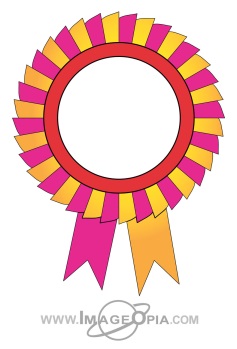 DATEDATETIMETIMEENTRIES CLOSEFriday 23 October 2015Friday 23 October 20159.00 am9.00 amFriday 9 October 2015VENUEVENUEVENUEVENUEVENUEBrackenfell Cricket Grounds, BrackenfellBrackenfell Cricket Grounds, BrackenfellBrackenfell Cricket Grounds, BrackenfellBrackenfell Cricket Grounds, BrackenfellBrackenfell Cricket Grounds, BrackenfellENQUIRIESENQUIRIESFAX NUMBERFAX NUMBERE-MAILLori Kasselman082 9900891  Lori Kasselman082 9900891  086 664 4891086 664 4891Kasselman@telkomsa.net ENTRY FEESENTRY FEESENTRY FEESCATALOGUECATALOGUE1. Faxed entries accepted with proof of payment. Reference on deposit slip: YOUR SURNAME2. Ensure entries and deposit slip are clearly legible.
3. No postal orders or registered mail, please.
4. Make cheques out to club's full name (not initials).
5. Please do not staple cheques to entry forms.
6. Please include your e-mail address on entry form.
7. Bring fax confirmation with you to the show in case receipt verification is required.
8. Please provide stamped, self-addressed envelope or postcard if receipt of entries is required.BREEDR100 per dog per class. R100 per dog per class. R40 with entryR40 with entry1. Faxed entries accepted with proof of payment. Reference on deposit slip: YOUR SURNAME2. Ensure entries and deposit slip are clearly legible.
3. No postal orders or registered mail, please.
4. Make cheques out to club's full name (not initials).
5. Please do not staple cheques to entry forms.
6. Please include your e-mail address on entry form.
7. Bring fax confirmation with you to the show in case receipt verification is required.
8. Please provide stamped, self-addressed envelope or postcard if receipt of entries is required.ADVERTISINGon application1. Faxed entries accepted with proof of payment. Reference on deposit slip: YOUR SURNAME2. Ensure entries and deposit slip are clearly legible.
3. No postal orders or registered mail, please.
4. Make cheques out to club's full name (not initials).
5. Please do not staple cheques to entry forms.
6. Please include your e-mail address on entry form.
7. Bring fax confirmation with you to the show in case receipt verification is required.
8. Please provide stamped, self-addressed envelope or postcard if receipt of entries is required.OTHERPlease add R16.50 to all cash depositsPlease add R16.50 to all cash depositsADVERTISINGon application1. Faxed entries accepted with proof of payment. Reference on deposit slip: YOUR SURNAME2. Ensure entries and deposit slip are clearly legible.
3. No postal orders or registered mail, please.
4. Make cheques out to club's full name (not initials).
5. Please do not staple cheques to entry forms.
6. Please include your e-mail address on entry form.
7. Bring fax confirmation with you to the show in case receipt verification is required.
8. Please provide stamped, self-addressed envelope or postcard if receipt of entries is required.BREED CLASSESBREED CLASSESBREED CLASSESBREED CLASSESBREED CLASSES1. Faxed entries accepted with proof of payment. Reference on deposit slip: YOUR SURNAME2. Ensure entries and deposit slip are clearly legible.
3. No postal orders or registered mail, please.
4. Make cheques out to club's full name (not initials).
5. Please do not staple cheques to entry forms.
6. Please include your e-mail address on entry form.
7. Bring fax confirmation with you to the show in case receipt verification is required.
8. Please provide stamped, self-addressed envelope or postcard if receipt of entries is required.Baby Puppy (4 - 6mths)* Minor Puppy (6 - 9mths) Puppy (9 - 12mths) Junior (12 - 18mths) Graduate (18 - 24mths) Baby Puppy (4 - 6mths)* Minor Puppy (6 - 9mths) Puppy (9 - 12mths) Junior (12 - 18mths) Graduate (18 - 24mths) Baby Puppy (4 - 6mths)* Minor Puppy (6 - 9mths) Puppy (9 - 12mths) Junior (12 - 18mths) Graduate (18 - 24mths) Neutered Dog * SA Bred, Veteran (7yrs+) Open Champion
*Not eligible for CC or BOBNeutered Dog * SA Bred, Veteran (7yrs+) Open Champion
*Not eligible for CC or BOB1. Faxed entries accepted with proof of payment. Reference on deposit slip: YOUR SURNAME2. Ensure entries and deposit slip are clearly legible.
3. No postal orders or registered mail, please.
4. Make cheques out to club's full name (not initials).
5. Please do not staple cheques to entry forms.
6. Please include your e-mail address on entry form.
7. Bring fax confirmation with you to the show in case receipt verification is required.
8. Please provide stamped, self-addressed envelope or postcard if receipt of entries is required.ENTRIES TOENTRIES TOENTRIES TOBANKING DETAILSBANKING DETAILS1. Faxed entries accepted with proof of payment. Reference on deposit slip: YOUR SURNAME2. Ensure entries and deposit slip are clearly legible.
3. No postal orders or registered mail, please.
4. Make cheques out to club's full name (not initials).
5. Please do not staple cheques to entry forms.
6. Please include your e-mail address on entry form.
7. Bring fax confirmation with you to the show in case receipt verification is required.
8. Please provide stamped, self-addressed envelope or postcard if receipt of entries is required.The Secretary: Cape Utility Dog ClubThe Secretary: Cape Utility Dog ClubThe Secretary: Cape Utility Dog ClubABSAABSA1. Faxed entries accepted with proof of payment. Reference on deposit slip: YOUR SURNAME2. Ensure entries and deposit slip are clearly legible.
3. No postal orders or registered mail, please.
4. Make cheques out to club's full name (not initials).
5. Please do not staple cheques to entry forms.
6. Please include your e-mail address on entry form.
7. Bring fax confirmation with you to the show in case receipt verification is required.
8. Please provide stamped, self-addressed envelope or postcard if receipt of entries is required.24  Populier Street24  Populier Street24  Populier StreetAccount Number40 8492 88741. Faxed entries accepted with proof of payment. Reference on deposit slip: YOUR SURNAME2. Ensure entries and deposit slip are clearly legible.
3. No postal orders or registered mail, please.
4. Make cheques out to club's full name (not initials).
5. Please do not staple cheques to entry forms.
6. Please include your e-mail address on entry form.
7. Bring fax confirmation with you to the show in case receipt verification is required.
8. Please provide stamped, self-addressed envelope or postcard if receipt of entries is required.KUILS RIVER KUILS RIVER KUILS RIVER Branch code6320051. Faxed entries accepted with proof of payment. Reference on deposit slip: YOUR SURNAME2. Ensure entries and deposit slip are clearly legible.
3. No postal orders or registered mail, please.
4. Make cheques out to club's full name (not initials).
5. Please do not staple cheques to entry forms.
6. Please include your e-mail address on entry form.
7. Bring fax confirmation with you to the show in case receipt verification is required.
8. Please provide stamped, self-addressed envelope or postcard if receipt of entries is required.7580758075801. Faxed entries accepted with proof of payment. Reference on deposit slip: YOUR SURNAME2. Ensure entries and deposit slip are clearly legible.
3. No postal orders or registered mail, please.
4. Make cheques out to club's full name (not initials).
5. Please do not staple cheques to entry forms.
6. Please include your e-mail address on entry form.
7. Bring fax confirmation with you to the show in case receipt verification is required.
8. Please provide stamped, self-addressed envelope or postcard if receipt of entries is required.HANDLERSHANDLERSHANDLERSHANDLERSOFFICIALSOFFICIALSChild Handlers (8 - 11 yrs) Junior Handlers (11 - 18 yrs)
Proof of date of birth to be attachedChild Handlers (8 - 11 yrs) Junior Handlers (11 - 18 yrs)
Proof of date of birth to be attachedChild Handlers (8 - 11 yrs) Junior Handlers (11 - 18 yrs)
Proof of date of birth to be attachedChild Handlers (8 - 11 yrs) Junior Handlers (11 - 18 yrs)
Proof of date of birth to be attachedCHAIRMANMr Barry CanningENTRY FEESENTRY FEESn/an/aSHOW SECRETARYMrs Lori KasselmanJUDGING TIMEJUDGING TIMEn/an/aSHOW MANAGERMr Barry Canning JUDGE - CHILD HANDLINGJUDGE - CHILD HANDLINGn/an/aKUSA REPRESENTATIVETBAJUDGE - JUNIOR HANDLINGJUDGE - JUNIOR HANDLINGn/an/aVET ON CALLOld Paarl Animal HospitalREFRESHMENTSREFRESHMENTSREFRESHMENTSREFRESHMENTSCOMMERCIAL STALLSCOMMERCIAL STALLSRefreshments will be on saleRefreshments will be on saleRefreshments will be on saleRefreshments will be on saleon applicationon applicationJUDGING ORDERJUDGING ORDERJUDGING ORDERJUDGING ORDERSPECIAL INSTRUCTIONSSPECIAL INSTRUCTIONSAs per catalogue orderAs per catalogue orderAs per catalogue orderAs per catalogue orderNo vehicles will be permitted on the grounds at any timeNo vehicles will be permitted on the grounds at any timeBREED JUDGEBREED JUDGEBREED JUDGEBREED JUDGEBREED JUDGEBREED JUDGEMr R Harbin (Australia)Mr R Harbin (Australia)Mr R Harbin (Australia)Mr R Harbin (Australia)Mr R Harbin (Australia)Mr R Harbin (Australia)WORKING DISCIPLINES NOT ON OFFER - Contact Secretary for detailsWORKING DISCIPLINES NOT ON OFFER - Contact Secretary for detailsWORKING DISCIPLINES NOT ON OFFER - Contact Secretary for detailsWORKING DISCIPLINES NOT ON OFFER - Contact Secretary for detailsWORKING DISCIPLINES NOT ON OFFER - Contact Secretary for detailsWORKING DISCIPLINES NOT ON OFFER - Contact Secretary for detailsThis show will be held under the Rules and Regulations of the Kennel Union of Southern Africa. All Exhibitors/Handlers are personally responsible for the control of their dogs at all times and shall be personally liable for any claims which may be made in respect of injuries which may arise or be caused by their dogs. All Exhibits must be on leads at all times unless otherwise instructed by a Judge. Bitches in season will be permitted to compete in Breed Classes only. Due consideration must be given to competitors in Obedience, Dog Jumping, Agility and other Disciplines. The Committee reserves the right to appoint alternative judges at its discretion.This show will be held under the Rules and Regulations of the Kennel Union of Southern Africa. All Exhibitors/Handlers are personally responsible for the control of their dogs at all times and shall be personally liable for any claims which may be made in respect of injuries which may arise or be caused by their dogs. All Exhibits must be on leads at all times unless otherwise instructed by a Judge. Bitches in season will be permitted to compete in Breed Classes only. Due consideration must be given to competitors in Obedience, Dog Jumping, Agility and other Disciplines. The Committee reserves the right to appoint alternative judges at its discretion.This show will be held under the Rules and Regulations of the Kennel Union of Southern Africa. All Exhibitors/Handlers are personally responsible for the control of their dogs at all times and shall be personally liable for any claims which may be made in respect of injuries which may arise or be caused by their dogs. All Exhibits must be on leads at all times unless otherwise instructed by a Judge. Bitches in season will be permitted to compete in Breed Classes only. Due consideration must be given to competitors in Obedience, Dog Jumping, Agility and other Disciplines. The Committee reserves the right to appoint alternative judges at its discretion.This show will be held under the Rules and Regulations of the Kennel Union of Southern Africa. All Exhibitors/Handlers are personally responsible for the control of their dogs at all times and shall be personally liable for any claims which may be made in respect of injuries which may arise or be caused by their dogs. All Exhibits must be on leads at all times unless otherwise instructed by a Judge. Bitches in season will be permitted to compete in Breed Classes only. Due consideration must be given to competitors in Obedience, Dog Jumping, Agility and other Disciplines. The Committee reserves the right to appoint alternative judges at its discretion.This show will be held under the Rules and Regulations of the Kennel Union of Southern Africa. All Exhibitors/Handlers are personally responsible for the control of their dogs at all times and shall be personally liable for any claims which may be made in respect of injuries which may arise or be caused by their dogs. All Exhibits must be on leads at all times unless otherwise instructed by a Judge. Bitches in season will be permitted to compete in Breed Classes only. Due consideration must be given to competitors in Obedience, Dog Jumping, Agility and other Disciplines. The Committee reserves the right to appoint alternative judges at its discretion.This show will be held under the Rules and Regulations of the Kennel Union of Southern Africa. All Exhibitors/Handlers are personally responsible for the control of their dogs at all times and shall be personally liable for any claims which may be made in respect of injuries which may arise or be caused by their dogs. All Exhibits must be on leads at all times unless otherwise instructed by a Judge. Bitches in season will be permitted to compete in Breed Classes only. Due consideration must be given to competitors in Obedience, Dog Jumping, Agility and other Disciplines. The Committee reserves the right to appoint alternative judges at its discretion.